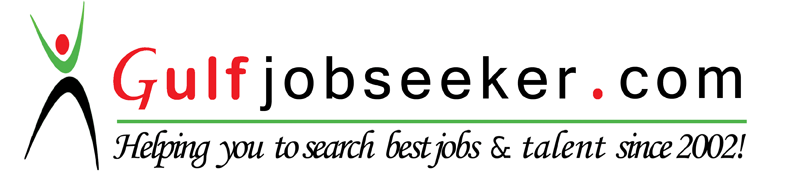 Whats app  Mobile:+971504753686 Gulfjobseeker.com CV No:1575054E-mail: gulfjobseeker@gmail.comDear Ma’am;Good Day!I wrote this letter to inform you that I will not renew my contract for employment which coincides with the expiry date of the said contract. I had a great time working with you. I hope for your kindness consideration.Thank you so much for this working experience and great opportunity.